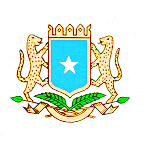 The Federal Republic of SomaliMinistry of Finance REQUEST FOR EXPRESSIONS OF INTEREST (REOI)(CONSULTING SERVICE – FIRMS SELECTION)COUNTRY: 		Federal Republic of Somalia (FGS)NAME OF PROJECT: 	Somalia Domestic Revenue Mobilization and Public Financial Management                                        Capacity Strengthening Project - Phase IIPROJECT ID: 		P166492		Grant No.: TF0A8218Assignment Title:	 Consultancy for Independent External Audit ServicesReference No.:		 SO-MOF98180-QCBSPlace of assignment: 	 Mogadishu, Somalia The Government of the Federal Republic of Somalia has received financing from the World Bank to implement a number of projects. The portfolio currently has seven projects including, Domestic Revenue Mobilization and Public Financial Management Capacity Strengthening Project, Recurrent Cost and Reform Financing (RCRF) Project Phase II, ICT Sector Support Project Phase II, Capacity Injection Project (CIP), Special Financing Facility for Local Development Project (SSF-LDP), Somali Urban Investment Planning Project and Somali Core Economic Institutions and Opportunities Program (SCORE)The Ministry of Finance intends to apply part of the proceeds of these Grants to engage a private audit firm to work in consultation with the Office of the Auditor General to conduct financial audit of the Bank-financed projects. The consulting services (“Services”) is required to be undertaken as an External Audit Agent supporting the Auditor General to carry out an external audit and express an independent professional opinion (s) of the financial statements of the projects effective and active as at end of 31 December, 2018.  The Consultant/Auditor will undertake all the specific tasks detailed out in the Terms of Reference.The audit is expected to be conducted and reports delivered within 35 days from commencement.      The detailed Terms of Refence (TOR) for the assignment can be found at the following website: www.mof.gov.so or it can be provided upon submission of application in person or by e-mail. The e-mail address is provided below. The Ministry of Finance now invites eligible audit firms (“Consultant”) to indicate their interest in providing the Services. Interested Consultants should provide information demonstrating that they have the required qualifications and relevant experience to perform the Services.  The short listing criteria are as follows:Core business of the firm and years in business. Experience of similar assignments on public sector and projects financial audits; and familiarity with World Bank Guidelines on procurement, financial reporting and auditing requirements.Experience of having worked in an environment similar to that of Somalia; andThe technical and managerial capability of the firm. (Provide only the structure of the organization, general qualifications and number of key staff. Do not provide CV of staff). Key experts will not be evaluated at the shortlisting stage. The attention of interested Consultants is drawn to paragraphs 3.14, 3.16 and 3.17 of the World Bank’s Procurement Regulations for IPF Borrowers: Procurement in Investment Financing - Goods, Works, Non-Consulting and Consulting Services dated July 2016 and revised in November 2017 and August 2018, (“Procurement Regulations”), setting forth the World Bank’s policy on conflict of interest. Consultants may associate with other firms to enhance their qualification but should indicate clearly whether the association is in the form of a joint venture and/or a sub consultancy. In case of a joint venture, all the partners in the joint venture shall be jointly and severally liable for the entire contract, if selected. A Consultant will be selected in accordance with the Quality and Cost Based Selection (QCBS) method set out in the Procurement Regulations. Interested Consultant may obtain further information at the address below during office hours from 8:30am to 3.30pm Mogadishu time (Excluding public holidays). Expressions of interest (EOI) should be delivered (in person or by e-mail) in a written form in three (3) hard copies (if not by e-mail) to the address below by 29th April 2019 at 12:00 Hours (Mogadishu Time)Public Financial Management Reform Coordination Unit, Ministry of Finance Villa Somalia, MogadishuFederal Republic of SomaliaEmail: Pfmreformunit@gmail.com  and copy Procurement.fgs@gmail.com